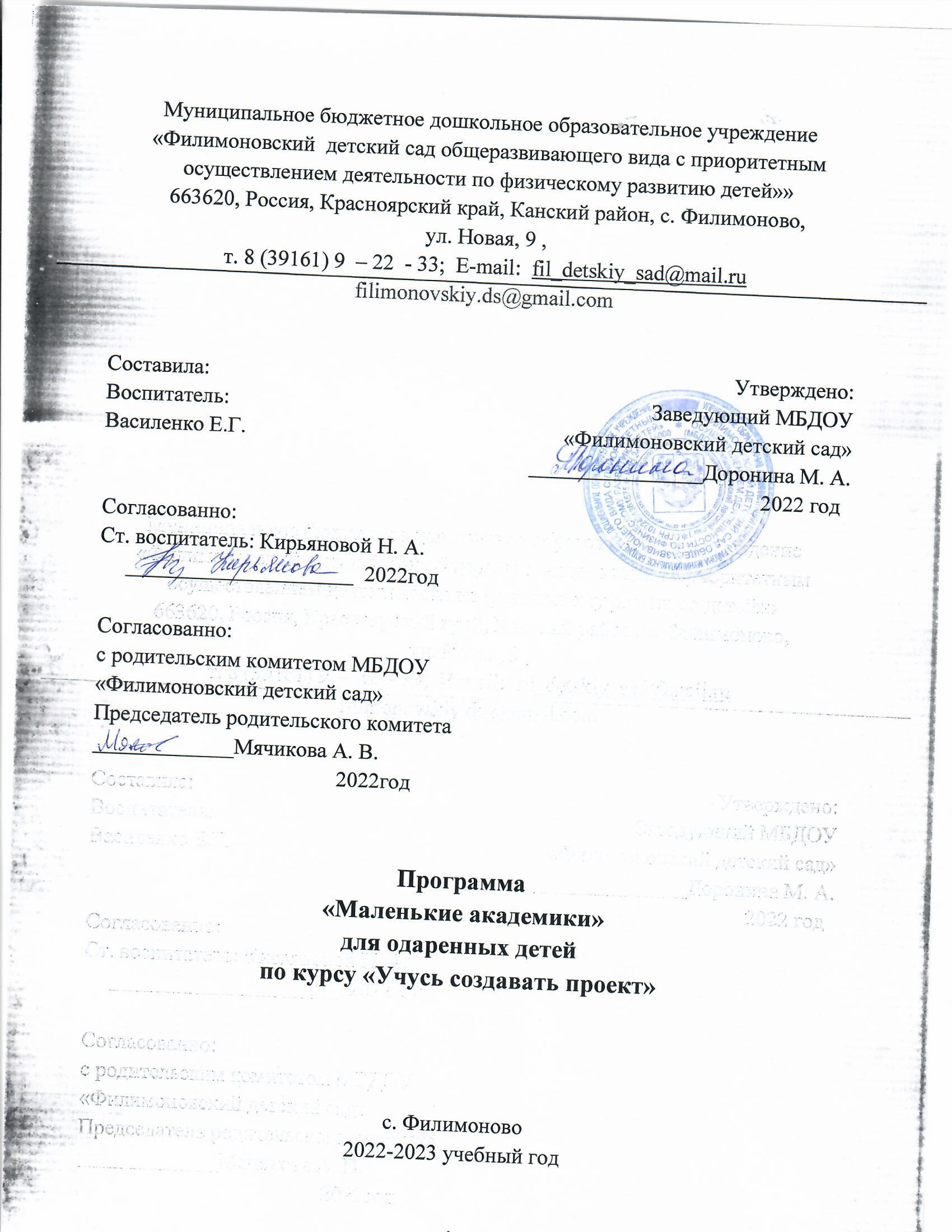  СодержаниеТаланты нельзя создавать, но можно создавать почву, на которой будут расти и процветать таланты.                                                                                                                                                                                Генрих НейгаВВЕДЕНИЕСегодня все большее внимание уделяется выявлению одаренных детей и их дальнейшему сопровождению. Дошкольное учреждение является стартовой площадкой для распознавания такого феномена, как детская одаренность.   Основной идеей работы по выявлению и развитию одаренных детей является объединение усилий педагогов, родителей (законных представителей) , руководителей образовательных учреждений с целью создания благоприятных условий для реализации творческого потенциала детей.      Очень важно понимать, чем раньше мы выявим у ребёнка те или иные незаурядные способности, тем больше возможностей для их реализации до периода поступления ребёнка в школу, а также развития данных способностей уже непосредственно, будучи школьником. Поэтому проявление детской одаренности является предметом исследования в научном мире и не теряет своей актуальности на протяжении длительного времени. Основой этой системы является детский сад и школа. Эти учреждения охватывают наиболее широкий круг детей. Одаренность – это системное, развивающееся в течение жизни качество психики, которое определяет возможность достижения человеком более высоких, незаурядных результатов в одном или нескольких видах деятельности по сравнению с другими людьми. Среди детей есть такие, кто по уровню развития своих способностей, восприятия окружающего мира, отличается от сверстников.        В области опережающего развития познания отмечаются следующие признаки одаренности: повышенная любознательность, способность прослеживать причинно-следственные связи и делать соответствующие выводы, отличная память, которая основывается на ранней речи и абстрактном мышлении, большой словарный запас; повышенная концентрация внимания на чем-либо, упорство в достижении результата, яркое воображение, высокоразвитая фантазия.           В связи с тем, что потребности и возможности одаренных дошкольников, отличаются от их сверстников, возникает необходимость дифференцированного обучения талантливых детей по специально разработанным программам.          Многогранность и сложность феномена одаренности определяет целесообразность существования разнообразных направлений, форм и методов работы с одаренными детьми.          Проектная деятельность, как форма работы с одаренными детьми – одна из инновационных технологий, используемых в дошкольной образовательной практике, так как в основу метода проектов заложена идея о направленности познавательной деятельности дошкольников на результат, который достигается в процессе совместной работы педагога и детей над определённой практической проблемой (темой).1. ЦЕЛЕВОЙ РАЗДЕЛ1.1. Пояснительная записка                 Рабочая программа по дополнительному образованию (научно-познавательная направленность), курса «Учусь создавать проект» для подготовительной к школе группы составлена на основе ФГОС ДОО и авторской программы обучающего и развивающего курса для 0 - 4  классов Р.И. Сизовой и Р.Ф. Селимовой «Учусь создавать проект».                  Программа предназначена для организации совместной деятельности дошкольников  вместе с педагогом по научно-познавательному направлению и направлена на формирование готовности и способности воспитанников к саморазвитию, повышению уровня мотивации к обучению и познанию, ценностного отношения к знаниям.                В связи с необходимостью перехода инновационному образованию, реализующему общий принцип развития дошкольника, возникает необходимость перехода на новые формы и методы обучения с использованием новых учебных пособий.          Для развития интеллектуального и творческого потенциала каждого ребенка,  нужно использовать новые образовательные педагогические и информационные технологии, вовлекая каждого дошкольника в активный познавательный процесс. К таким технологиям относится проектная технология. Появилась острая необходимость в создании рабочей тетради для дошкольников, занимающихся проектной деятельностью. Рабочие тетради для младших школьников, занимающихся проектной деятельностью, созданы авторами курса Р.И.Сизовой и Р.Ф.Селимовой «Учусь создавать проект» и одобрены Грантом Правительства Москвы в сфере образования в 2009 году. Рабочие тетради способствуют развитию творческих способностей и активности учащихся, формированию проектного мировоззрения и мышления и разностороннему развитию личности. Это инновационные пособия, которые помогают решить задачу формирования самостоятельности ребёнка, способности к самообразованию и саморазвитию. Они помогут ребёнку научиться видеть мини-проблемы, правильно находить источники информации и формировать навыки делового общения в процессе работы над проектом.         Актуальностью программы  является необходимость обновления и повышения качества дошкольного образования, введение программно-методического обеспечения дошкольного образования нового поколения,  которое направленно на выявление одаренных детей. Одним из требований к условиям, необходимым для создания социальной ситуации развития детей, соответствующей специфике дошкольного возраста п. 3.2.5. ФГОС ДО,  является обеспечение поддержки индивидуальности и инициативы детей через создание условий для свободного выбора детьми,  деятельности и  самостоятельности в разных видах деятельности игровой, исследовательской, проектной, познавательной и т. д..    Работа с одаренными детьми, проводится в трёх направлениях: работа с родителями, работа с педагогами, работа непосредственно с ребенком. Значимым здесь является работа педагогов и родителей. Именно в единой связке можно достичь конструктивных результатов, помочь ребёнку в создании психологического комфорта, а также в сохранении и укреплении здоровья.Использование инновационных педагогических технологий открывает новые возможности воспитания и обучения талантливых дошкольников. И одной из наиболее эффективных в наши дни стал метод проектов.  В основу метода проектов заложена идея о направленности познавательной деятельности дошкольников на разрешение проблемной ситуации и создание творческого продукта. Формирование проектной деятельности дошкольников обусловлено  значимостью подготовки ребенка к школе и к жизни в целом. На сегодняшний день возросли требования к детям, поступающим в первый класс, следовательно, новая модель выпускника детского сада предполагает изменение характера и содержания педагогического взаимодействия с ребенком. Если раньше на первый план выходила задача воспитания стандартного члена коллектива с определенным набором знаний, умений и навыков, то сейчас стоит необходимость формирования компетентной, социально-адаптированной личности, способной ориентироваться в информационном пространстве, отстаивать свою точку зрения, продуктивно и конструктивно взаимодействовать со сверстниками и взрослыми. Знания и умения, необходимые для организации проектной и исследовательской деятельности, в будущем станут основой для организации научно-исследовательской деятельности в школе, вузах, колледжах, техникумах и т.д. Программа позволяет реализовать актуальные в настоящее время компетентностный, личностно ориентированный, деятельностный подходы.   Направленность программы –социально-педагогическая.  Педагогическая целесообразность:    	Донести до родителей основную задачу проектной деятельности – поддержать и развить в ребенке интерес к исследованиям, открытиям.           Создать в ДОУ условия для проектной деятельности детей, где ребёнок чувствует себя учёным, исследователем, а взрослый является равноправным партнёром, соучастником деятельности, что позволяет ребёнку проявлять собственную исследовательскую (познавательную) активность.      Организация совместной с взрослым или самостоятельной исследовательской деятельности помогает дошкольнику обнаруживать всё новые и новые свойства предметов, их сходство и различия.Новизна Программы заключается в поэтапном развитии умственных способностей одаренных дошкольников путём  приобретения навыков исследовательской работы,            Образовательная программа «Маленькие академики» (далее - Программа) составлена в соответствии с Федеральным государственным образовательным стандартом дошкольного образования (далее - ФГОС ДО), утверждённым приказом Минобрнауки России № 1155-ФЗ от 17.10. 2013 г. Нормативное обоснование Программы: Федеральные законы: - Федеральный закон от 29.12.2012г. № 273-ФЗ (ред. от 31.07.2020) «Об образовании в Российской Федерации» (с изм. и доп., вступ. в силу с 01.09.2020). - Федеральный закон «Об основных гарантиях прав ребенка в Российской Федерации» от 24.07.1998 г. № 124-ФЗ. Нормативно-правовые документы: - Комментарии к ФГОС ДО от 28.02.2014 г. № 08-249; - Постановление Главного государственного санитарного врача России от 28.09.2020 № СП 2.4.3648-20, Санитарные правила Главного государственного санитарного врача России от 28.09.2020 № 28 «Санитарно-эпидемиологические требования к устройству, содержанию и организации режима работы в дошкольных организациях». Цели реализации Программы: поддержка и развитие талантливых детей для реализации их потенциальных возможностей в проектной деятельности.Задачи реализации Программы: Образовательные:- Охранять и  укреплять физическое и психическое здоровье детей,  эмоциональное благополучие.- Сформировать у детей начальные навыки работы над проектом, правильное отношение к его целевому предназначению;- Формировать предпосылки  учебной деятельности:произвольности в поведении и продуктивной деятельности;потребности в создании собственной картины мира; навыков коммуникативного общения. -Формировать  исследовательские  умения и навыки: выявить проблему;самостоятельно искать нужное решение;выбирать из имеющихся способов наиболее адекватный и продуктивно его использовать;самостоятельно анализировать полученные результаты; работать с различными источниками информации;формировать умения предъявлять результаты своей работы.- Удовлетворять потребность детей в новой информации.- Предоставить возможность использовать полученные знания в жизни.Развивающие: Социальное развитие:развитие самопознания и положительной самооценки;овладение способами внеситуативно-личностного общения;высокий уровень коммуникативной компетентности;осознание функций речи .Физическое развитие:развитие осознанного отношения к своему здоровью;формирование потребности в здоровом образе жизни;совершенствование процесса развития двигательных способностей и качеств. Познавательное развитие:систематизация знаний, стимулирующая развитие познавательных и творческих способностей;развитие способностей к практическому и умственному экспериментированию и символическому моделированию, речевому планированию, логическим операциям.Воспитательные:- Воспитывать самоуважение к позитивной самооценке автора проекта.- Воспитывать чувства самоконтроля, рефлексии.- Воспитать чувство ответственности за конечный результат своего труда.- Повышать психологическую компетенцию участников педагогического процесса (педагоги и родители) в вопросе сопровождения и развития детской одаренности. Отличительные особенности данной программы.               Проектная деятельность принципиально отличается от любой другой деятельности возможности приобретения знаний самостоятельно, что обеспечит умственную активность, обогатит интеллектуальные впечатления и интересы детей. Китайская пословица гласит: «Расскажи – и я не забуду, покажи – я запомню, дай попробовать - и я пойму!» Из этого следует, что усваивается всё крепко и надолго, когда ребёнок не только услышит и увидит, но сделает сам. На этом и должно быть основано активное внедрение проектов в практику работы дошкольных учреждений.Педагогическая целесообразность:   1. Донести до родителей основную задачу проектной деятельности – поддержать и развить в ребенке интерес к исследованиям, открытиям.2.  Создать в саду условия для проектной деятельности талантливых детей, где ребёнок чувствует себя учёным, исследователем, а взрослый является равноправным партнёром, соучастником деятельности, что позволяет ребёнку проявлять собственную исследовательскую (познавательную) активность.      Организация совместной с взрослым или самостоятельной исследовательской деятельности помогает дошкольнику обнаруживать всё новые и новые свойства предметов, их сходство и различия.            Программа предусмотрена как дополнительное образование детей старшего дошкольного возраста и адаптирована как для занятий в дошкольном образовательном учреждении, творческих студиях, так и для домашнего обучения.     Программа составлена с учетом требований программы, возрастных особенностей, материально-технической базы ДОУ и интеграции образовательных областей:1. «Речевое развитие» - использование на занятиях стихов, рассказов, загадок, словесных игр.2. «Физическое развитие» - использование подвижных игр, физкультминуток.3. «Социально-коммуникативное развитие» -  приобщение к общепринятым нормам и правилам взаимоотношения со сверстниками и взрослыми в ходе экспериментальной деятельности.4. «Познавательное развитие» - рассматривание ситуаций в контексте различных природных явлений, решение логических задач, развитие суждений в процессе познавательно – экспериментальной деятельности: в выдвижении предположений, отборе способов проверки, достижении результата, их интерпретации и применении в деятельности.5. «Художественно-эстетическое развитие» - сюжетное рисование по впечатлениям проведенных занятий, закрепление пройденного материала.Программа способствует выполнению целевых ориентиров ФГОС ДО.1.2. Принципы и подходы к формированию Программы           Особенностью данной программы является  комплексный подход в системе дошкольного образования, реализация педагогической идеи формирования у  дошкольников умения учиться – самостоятельно (или с помощью взрослых) добывать и систематизировать новые знания. В этом качестве программа обеспечивает реализацию следующих принципов:Раскрытие способностей и поддержка одаренности детей.Непрерывность дополнительного образования как механизма полноты и целостности образования в целом.Комфортность: атмосфера доброжелательности, вера в силы ребенка, создание для каждого ситуации успеха.Погружение каждого ребенка в творческий процесс: реализация творческих задач достигается путем использования в работе активных методов и форм обучения.Опора на внутреннюю мотивацию: с учетом опыта ребенка создание эмоциональной вовлеченности его в творческий процесс, что обеспечивает естественное повышение работоспособности.Постепенность: переход от совместных действий взрослого и ребенка, ребенка и сверстников к самостоятельным ; от самого простого до заключительного, максимально сложного задания; «открытие новых знаний».Вариативность: создание условий для самостоятельного выбора ребенком способов работы, типов творческих заданий, материалов, техники и др.Индивидуальный подход: создание в творческом процессе раскованной, стимулирующей творческую активность ребенка атмосферы. Учитываются индивидуальные психофизиологические особенности каждого ребенка и группы в целом. В основе лежит комплексное развитие всех психических процессов и свойств личности в процессе совместной (дети - дети, дети - родители, дети - педагог) продуктивно-творческой деятельности, в результате которой ребенок учится вариативно мыслить, запоминать, придумывать новое, решать нестандартные задачи, общаться с разными людьми и многое другое.Принцип взаимного сотрудничества и доброжелательности: общение с ребенком строится на доброжелательной и доверительной основе.Принцип интеграции: интегративный характер всех аспектов развития личности ребёнка дошкольного возраста: общекультурных, социально-нравственных, интеллектуальныхКонцептуальные идеи и принципы:•       развитие свободной творческой личности, которое определяется задачами развития и задачами исследовательской деятельности детей, динамичностью предметнопространственной среды;•       особые функции взрослого, побуждающего ребёнка обнаруживать проблему, проговаривать противоречия, приведшие к её возникновению, включение ребёнка в обсуждение путей решения поставленной проблемы;•       способ достижения дидактической цели в проектной технологии осуществляется через детальную разработку проблемы (технологию);•       интеграция образовательных содержаний и видов деятельности в рамках единого проекта совместная интеллектуально – творческая деятельность;•       завершение процесса овладения определенной областью практического или теоретического знания, той или иной деятельности, реальным, осязаемым практическим результатом, оформленным тем или иным образом.1.3. Критерии отбора  материала Программы-интелектуальная направленность;-доступность, наглядность, занимательность;-воспитательная и нравственная ценности;- возможность применения полученных знаний, умений и практического опыта в повседневной жизни.1.4  Взаимодействие с родителями              Для достижения единства целей и задач воспитания ребенка в Программе предусмотрено содержательное взаимодействие детского сада и семьи. Когда родители становятся активными помощниками учителя, дети получают положительную мотивацию.             Программа предусматривает активное приобщение родителей к образовательному процессу (семейные проекты, обмен опытом, участие в праздничных мероприятиях, играх и т.д.)1.5 Планируемые результаты освоения Программы Специфика дошкольного возраста не позволяет требовать от ребёнка достижения конкретных образовательных результатов и обусловливает необходимость определения результатов освоения образовательной программы в виде целевых ориентиров. Целевые ориентиры дошкольного образования предназначены для педагогов и родителей. Их необходимо воспринимать как возрастные характеристики возможных достижений ребёнка и направление воспитательной деятельности взрослых.Дошкольник  получит возможность научиться: видеть проблемы;ставить вопросы;выдвигать гипотезы;давать разъяснения понятиям;классифицировать;наблюдать;проводить эксперименты;делать умозаключения и выводы;структурировать материал;объяснять, доказывать и защищать свои идеи.В ходе решения системы проектных задач у дошкольников могут быть сформированы следующие способности:Рефлексировать (видеть проблему; анализировать сделанное – почему получилось, почему не получилось, видеть трудности, ошибки).Целеполагать (ставить и удерживать цели).Планировать (составлять план своей деятельности).Моделировать (представлять способ действия в виде модели-схемы, выделяя все существенное и главное).Проявлять инициативу при поиске способа (способов) решения задачи.Вступать в коммуникацию (взаимодействовать при решении задачи, отстаивать свою позицию, принимать или аргументировано отклонять точки зрения других).Ожидаемые результаты освоения программы 0 класса.Обучающийся будет знать:• основы проведения исследовательской работы;• что такое  проект;• методы исследования: наблюдение, опыт;• способы поиска необходимой для исследования информации;• правила сотрудничества в процессе исследования;• основные логические операции, их отличительные особенности;• правила успешной презентации работы.Обучающийся будет уметь:•определять круг вопросов и проблем при выполнении исследовательской работы;• подбирать материал, необходимый для исследования;• оценивать ход, результат своей деятельности и деятельности других;• сотрудничать в процессе проектной деятельности, оказывать помощь товарищам и принимать  помощь других участников   процесса, адекватно выбирать и оценивать свою роль в коллективной работе.Способы проверки результатов освоения программы.В качестве подведения  итогов, результатов освоения данной программы, могут быть организованы следующие мероприятия: выставки творческих работ учащихся; мини – конференции по защите исследовательских проектов; тесты.2. СОДЕРЖАТЕЛЬНЫЙ РАЗДЕЛ2.1. Формы, методы и средства реализации Программы         Программа призвана вызвать интерес к проектной деятельности у детей и родителей. С этой целью используются формы и методы, которые позволяют детям стать активными участниками учебного процесса (игры, обучающие упражнения, творческие и познавательно-исследовательские проекты, загадки, ситуационные задачи, занятия-исследования и пр.). Особое внимание уделяется работе в тетрадях, которая позволяет развивать самостоятельность, инициативность, творчество. Программа предусматривает следующие методы и формы реализации: Методы: - игровые (игры, игровые упражнения, игровые приёмы и др.); - словесные (беседа, объяснение, рассуждение, дискуссия, рассказ взрослого, пояснение и др.);- наглядные (наблюдение, рассматривание предметов, плакатов, зарисовок, картин, иллюстраций и др.);- практические (исследование, экспериментирование, выполнение практических     заданий конкурсов и т.д.)Формы работы с одарёнными детьми в рамках Программы:-индивидуальные занятия (подгрупповые, групповые);-участие в конкурсах;-участие в олимпиадах, викторинах;-исследовательская деятельность.          Базовым средством реализации Программы является работа в тетради «Учусь создавать проект» (автор Селимова Р.Ф.) для детей дошкольного возраста представляют систему обучающих и развивающих занятий. (35 занятий)Особенности занятий по рабочим тетрадям «Учусь создавать проект»           Каждое занятие данных пособий поможет детям шагать по ступенькам создания собственного или коллективного проекта, познакомит с проектной технологией, с алгоритмом построения проекта и с правилами публичного выступления перед незнакомой аудиторией.           Тетради помогут расширить кругозор и обогатить их словарный запас новыми понятиями из мира проекта.         Занятие подчинено определенной структуре, в которой имеются следующие рубрики:1. Рубрика «Минутка знакомства» позволяет начинающим проектантам узнать о сверстнике, который уже создавал свой проект ранее. Эти минутки поучительны и интересны. Чаще всего именно эти «минутки» вдохновляют ребёнка на начало своего исследования.2. Практические занятия «Играем в учёных» переносят детей в мир опытов и знакомят с первыми шагами в науке. Начиная работать над каким-либо опытом или занятием, дети пытаются внести в него свои размышления, а часто и дополнительные решения.3. Рубрика «Добрый совет Дельфина» помогает в решении сложившихся проблем у ребёнка на данном этапе и является ненавязчивой подсказкой.4. Тесты и самоанализ помогут будущему проектанту овладеть элементами рефлексии, которые будут способствовать формированию самоуважения и позитивной самооценки автора проекта.5. Рубрика «Переменка» помогает развивать внимание и логику, творческое мышление и любознательность, память и способность к восприятию. Структура занятияВводная часть:         Занятие начинается с игр, способствующих созданию благоприятной психолого-социальной обстановки для работы в группе.Основная часть:мотивационные задания; ситуационная задача;изучение, анализ наглядности;показ и объяснение процесса выполнения задания;физкультминутка на развитие мелких мышц пальцев рук и координацию движений;практическая деятельность детей;Заключительная часть: завершение работы – просмотр и анализ детских работ, подведение итогов и планирование дальнейшей работы, самоанализ и самооценка.              Хороший эффект в работе по формированию исследовательской деятельности дошкольника достигается и с помощью ситуационных задач, занятий-исследований, занятий-бесед, интерактивных занятий, папок-передвижек для родителей,  	Ситуационная задача представляет один из видов интерактивного обучения, методический приём, включающий совокупность условий, направленных на решение практически значимой ситуации, и способствующий развитию мотивации к познавательной деятельности. Решение ситуационных задач способствует формированию умения объяснять явления действительности, ориентироваться в мире ценностей.  Для того чтобы заинтересовать дошкольника, задача должна быть актуальной и представлять реальную ситуацию, которая стимулирует проявление разнообразных эмоций (сочувствие, удивление, радость, гнев и т. д.). Главным элементом задачи является проблемный вопрос, который должен быть сформулирован таким образом, чтобы ребёнку захотелось найти на него ответ.               Занятия-исследования - один из основных путей познания, наиболее полно соответствующий природе ребёнка и современным задачам обучения и воспитания. Программа предусматривает использование начального, самого простого уровня исследования, когда взрослый ставит проблему, сам намечает стратегию и тактику её решения. Решение же находит сам ребёнок.     	Беседы, разговор, рассказывание, объяснение могут быть использованы при реализации всех образовательных областей Программы.     	Викторины и конкурсы можно рассматривать как своеобразные формы познавательной деятельности с использованием информационно-развлекательного содержания.        	Папка-передвижка предназначена для работы с семьёй. Темы папок самые разнообразные: «Овощи и фрукты –полезные продукты», «Времена года», «В мире животных» и пр. В каждой папке указана тема, содержание и правила работы с ней. Родители берут эти папки на определённый срок (выходные дни), занимаются с детьми, пишут свои отзывы, наблюдения, пожелания. Осуществляется «обратная связь» с семьёй. 	 Тематические стенды с наглядным и консультативным материалом по различным вопросам, который меняется раз в месяц. Например: «Советуют специалисты», «Школа  успешных родителей», «Учимся самостоятельности» и ряд других. Выставки по темам программы с использованием фотоснимков игровой, учебной, трудовой деятельности детей и взрослых.  	  Памятки для родителей составляются по определённым темам. Программы изложены доходчиво, конкретно, кратко и целенаправленно, с таким расчётом, что их необязательно хранить, достаточно только прочитать.             Анкетирование, опрос позволяют воспитателю получить необходимую информацию для размышления. Учитывая занятость родителей, целесообразно использовать анкеты с небольшим количеством вопросов, которые не требуют развёрнутых ответов.            Мониторинг образовательного процесса осуществляется через отслеживание результатов освоения образовательной программы и проводится воспитателями ДОУ. Основными методами изучения достижений развития ребёнка являются наблюдение, беседа, анализ продуктов деятельности.             Формы и методы реализации Программы являются системными, интегративными образованиями. Практически все формы реализации Программы могут выступать в качестве методов. Каждый метод можно использовать в зависимости от потребностей реализации Программы в целях стимулирования деятельности детей, создания условий для приобретения ими опыта или осознания этого опыта.             Формы подведения итогов: открытое занятие для родителей, продукт проекта, презентация проектов  и др.           Средства реализации Программы способствуют созданию развивающей среды с учётом возрастных и индивидуальных особенностей дошкольников, специфики их образовательных потребностей и интересов. Учитывая тот факт, что наличие обратной связи повышает эффективность реализации Программы, предусмотрено использование как традиционных средств (книги, модели, макеты, иллюстративный материал, игрушки, инвентарь для всех видов труда, оборудование и материалы для лепки, аппликации, рисования, конструирования, дидактический материал и др.).  Так и интерактивных средств (аудио- и видеоматериалы, электронные ресурсы), основанных на достижениях технологического прогресса.           Для успешной реализации Программы должны быть обеспечены следующие условия: • активная поддержка родителей (законных представителей), вовлечение семей непосредственно в образовательную деятельность; • использование форм и методов работы с детьми, соответствующих их возрастным особенностям; • поддержка взрослыми положительного, доброжелательного отношения детей друг к другу и взаимодействия детей друг с другом в разных видах деятельности; • предоставление детям возможности выбора материалов, видов активности, участников  совместной деятельности и общения; • уважение взрослых к человеческому достоинству детей, формирование и поддержка их положительной самооценки, уверенности в собственных возможностях и способностях.В реализации Программы наряду с организациями, осуществляющими образовательную деятельность, могут участвовать организации науки и культуры, государственные структуры и органы местного самоуправления,  учреждения или предприятия, выразившие желание сотрудничать с ДОУ.Примерное годовое планирование работы2.3 Тематический план Название раздела, темы курсаСентябрьЗанятие 1. «Давайте познакомимся. Я и моя семья». Цель занятия: развитие речи дошкольника, развитие логического мышления, памяти, внимания.Занятие 2, 3.  «Продукт к  проекту «Я и моя семья». Цель занятия: развитие умения слушать и запоминать информацию, развитие моторики, формирование умения работать с ножницами и клеем.Занятие 4. «Моё хобби».Цель занятия: ознакомление с понятием «Хобби», развитие речи дошкольника, моторики рук, развитие навыков лепки, фантазии, усидчивости и терпения.ОктябрьЗанятие 5. «Моё хобби. Создание творческого проекта».Цель занятия: формирование умения работать в команде, развитие связной речи, воображения, фантазии, детского творчества. Занятие 6. «Мои друзья».Цель занятия: формирование умения видеть проблему и решать ее, развитие умения дружить и сочувствовать другому человеку, воспитание толерантности, чувства коллективизма.Занятие 7. «Мои друзья. Создание продукта проекта «Мои друзья».Цель занятия: развитие умения дружить и сочувствовать другому человеку, воспитание толерантности и чувства коллективизма; формирование умения работать с ножницами и клеем.Занятие 8, 9. Овощи.Цель занятия: закрепление представления об овощах, ознакомление с витаминами А, В, С; развитие внимания и логического мышления.НоябрьЗанятие 10. Овощи продукт проекта.Цель занятия: закрепление и обобщение представления об овощах и витаминах; развитие внимания, логического мышления и мелкой моторики; формирование навыков работы с ножницами.Занятие 11. Фрукты.Цель занятия: закрепление представления о фруктах; ознакомление с витаминами А, В, С; развитие внимания и логического мышления.Занятие 12. Продукт проекта «Витаминные салаты»Цель занятия: Ознакомить с понятием «Помощник», развитие логического мышления, детского творчества, вкуса.Занятие 13,14. Праздник «Овощи и фрукты – витаминные продукты»Цель занятия: обобщение и закрепление знаний об овощах и фруктах.ДекабрьЗанятие 15, 16. Времена года.Цель занятия: уточнение характерных признаков времен года, выявление простейших причинно-следственных связей; развитие мелкой моторики и логического мышления, образности речи и творческого воображения.Занятие 17. Времена года. Создание мини-проекта по теме: «Какое время года лучше?»Цель занятия: развитие умения создавать мини-проект, ознакомление с понятием «Выступление», формирование презентационных навыков.Занятие 18. Праздники Новогодняя елка.Цель занятия: ознакомление детей с новогодним праздником, развитие умений сопоставления и сравнения, обогащение кругозора детей.ЯнварьЗанятие 19. Праздники Масленица.Цель занятия: формирование представлений у детей о празднике Масленица; о каждом дне этого праздника; обогащение речи дошкольника с помощью выразительных средств речи; развитие кругозора, моторики рук.Занятие 20. Человек. Части тела.Цель занятия: формирование представления детей о строении человека, бережного отношения к своему телу: воспитание привычки к здоровому образу жизни.Занятие 21Цель занятия: расширение кругозора детей о диких животных, развитие детского творчества, образного мышления и мелкой моторики.ФевральЗанятие 22. Дикие животные.Цель занятия: расширение кругозора детей о диких животных, развитие детского творчества, образного мышления и мелкой моторики.Занятие 23. Тест «Подскажи – ка, …»Цель занятия: определение качества усвоения детьми пройденного материала.МартЗанятие 24, 25. Домашние животные.Цель занятия: расширение кругозора детей о домашних животных, развитие детского творчества, образного мышления, фантазии и воображения.Занятие 26. Играем в ученых. Это интересно.Цель занятия: формирование умения ставить несложные опыты и делать выводы; развитие моторики рук.Занятие 27. Перелетные птицы.Цель занятия: расширение кругозора детей о перелетных птицах, развитие детского творчества, образного мышления, фантазии и воображения.АпрельЗанятие 28, 29. Зимующие птицы.Цель занятия: расширение кругозора детей о зимующих птицах, развитие детского творчества, образного мышления, фантазии и памяти.Занятие 30. Рыбы.Цель занятия: расширение кругозора детей о рыбах, развитие моторики рук,  образного и логического мышления, фантазии и памяти.Занятие 31. Играем в ученых. Это интересно.Цель занятия: формирование умения ставить несложные опыты и делать выводы; развитие моторики рук.МайЗанятие 32, 33. Грибы.Цель занятия: расширение кругозора детей о грибах, развитие моторики рук и логического мышления, фантазии и памяти.Занятие 34. Знакомство со словом «Самоанализ»Цель занятия: формирование умения анализировать свои действия, работу, развитие моторики рук.Занятие 35. Тест: «Чуму ты научился?»3. ОРГАНИЗАЦИОННЫЙ РАЗДЕЛ  3.1. Организация занятий по Программе          Программа реализуется в течение года (сентябрь-май), состоит из 35 занятий, периодичность занятий 1 раз в неделю, продолжительность занятий 30 минут.Принципы организации воспитательно - образовательного процесса Программы:-учет возрастных и индивидуальных особенностей дошкольников;-психологический и эмоциональный комфорт как условие самореализации дошкольника;-доверие и поддержка активности инициативности и устремлений к самоутверждению.3.2. Материально-техническое обеспечение реализации Программы         Требования к зданиям, водоснабжению, канализации и отоплению, к набору и площадям образовательных помещений, их отделке и оборудованию, к искусственному и естественному освещению помещений, к санитарному состоянию и содержанию помещений, как и многие другие требования, определяются соответствующими ГОСТами и СНиПом2.  Специальных требований, отличных от общепринятых, Программа не предъявляет. Программа предполагает обеспечение групп необходимой мебелью и пособиями, соответствующими возрасту детей. Предметно-пространственное и информационное окружение должно учитывать потребности и игровые интересы современного дошкольника, ориентировано на реализацию программных задач .3.3. Методическое обеспечение Программы Программа реализуется с методическим сопровождением: - методические рекомендации для воспитателя (с темами и рекомендациями по организации и проведению занятий); 	- пособие для родителей «Советы родителям: как сделать проект»; - сборник ситуационных задач по проектной деятельности для дошкольников;- раздаточные и дидактические материалы по проектной деятельности для организации обучения и воспитания дошкольников.4. информационные ресурсы для педагогов - воспитателей и родителей4. 1.Список литературы, рекомендуемой воспитателямУчебно-методические пособияР. Ф. Селимова Учусь создавать проект: Методическое пособие для 0 класса / Р. Ф. Селимова. - М.: Издательство РОСТ, 2013. – 64 с. (Юным умникам и умницам. Учусь создавать проект).Зиновьева Е.Е. Проектная деятельность в детском саду [Текст]: /Зиновьева Е.Е., 2010, - 5с.Савенков А.И. Методика исследовательского обучения дошкольников [Текст]: / Савенков А.И – Самара: Учебная литература, 2008 – 119с.Алексеева Н. В. Развитие одаренных детей: программа, планирование, конспекты занятий, психологическое сопровождение Волгоград: Учитель, 2012.Н.А. Виноградова, Е.П. Панкова. Образовательные проекты в детском саду. Пособие для воспитателей/– М.: Айрис-пресс, 2008. – 208 с. – (Дошкольное воспитание и развитие).Гулидова Т.В. Проектная деятельность в детском саду (Организация проектирования .Конспекты проектов) Волгоград :Учитель,2012г.Дементьева, Л.А. Диагностика детской одаренности: методические рекомендации для специалистов, работающих с одаренными детьми / Л.А. Дементьева. – Курган: РАГС, 2009. – 82 с.Понасенкова С.В. «Одаренные дети: формирование и развитие способностей». - 2003.Савенков А. И. Детская одаренность: развитие средствами искусства. Москва:   Педагогическое общество России, 1999 г.Штанько И.В. Проектная деятельность с детьми старшего дошкольного возраста. // Управление дошкольным образовательным учреждением. 2004, №4.Игры, дополнительный раздаточный материалКартинки «Овощи и фрукты» - онлайн доступ:http\\dochkiisinochki.ru\kartinki-dlya-detej.html  Раскраски «Животные»-онлайн-доступ: http\\detskie raskraski/ru\detskieraskraski\raskraski- givotnie Электронные ресурсы:   1.http://www.koob.ru/savenkov_a_i/savenkov_odarennie_deti 2. Педагогический интернет-портал «О детстве» http://www.o-detstve.ru/competition/9181.html 3.  Конкурс проектно-исследовательских работ «Открытие» http://nachalka949.edusite.ru/p66aa1.html4. 2.Список литературы, рекомендуемой родителям Учебно-методические пособия1. Абрамова Г.С. Возрастная психология. - М.: Академия, 2011.- 456с.2. Асмолов А.Г. Психология личности. - М. Просвещение. - 2009. -536с.3. Божович Л.И. Личность и ее формирование в детском возрасте - М. Просвещение. - 2005. - 322с.4. Кузнецова А.А. В помощь специалистам Центра «Проект шаг за шагом». Методическое пособие для педагогов и родителей/ А.А. Кузнецова, И.В. Матвеева. - Ярославль: Методическое отделение Центра «Наставник». - 2009. - 40с.5. Маслоу А. Мотивация и личность. - СПб.: Питер. - 2006. - 365с.6. Пахомова Н.Ю. Проектное обучение - что это? / Н.Ю. Пахомова. // Методист. - 2004. №1. - С.42.Видео№ п/пРазделы программыВведение 3 -41.Целевой раздел4 - 151.1Пояснительная записка4 -91.2.Принципы и подходы к формированию  Программы9- 111.3.Критерии отбора материала Программы111.4.Взаимодействие с родителями111.5.Планируемые результаты освоения Программы11- 152.Содержательный раздел15 - 242.1Формы,  методы и средства реализации Программы.16 - 192.2.Варианты взаимодействия с семьями дошкольников и социумом.19 - 212.3.Тематический план21 - 243.Организационный раздел25 3.1.Организация занятий по Программе25 3.2.Материально-техническое обеспечение реализации  Программы25 3.3.Методическое обеспечение Программы 25 4.Информационные ресурсы для педагогов - воспитателей и родителей25 - 274.1Список литературы, рекомендуемой воспитателям274.2.Список литературы, рекомендуемой родителям275.ПриложенияРезультатыФормируемые уменияДошкольник  получит возможность для формирования:Личностные -положительное отношение к проектно-исследовательской деятельности;-интерес к новому содержанию и новым способам познания;- ориентация на понимание причин успеха в проектно-исследовательской деятельности, в том числе на самоанализ и самоконтроль результата, на анализ соответствия результатов требованиям конкретной задачи, понимание предложений и оценок воспитателя, взрослых, товарищей, родителей;-внутренней позиции обучающегося на уровне понимания необходимости проектно-исследовательской деятельности, - выраженной познавательной мотивации;-устойчивого интереса к новым способам познания;-адекватного понимания причин успешности проектно-исследовательской деятельности;-морального сознания, способности к решению моральных проблем на основе учета позиций партнеров в общении, устойчивого следования в поведении моральным нормам и этическим требованиям.Познавательные-осуществлять поиск нужной информации для выполнения учебного исследования с использованием художественной литературы в открытом информационном пространстве, в том числе, контролируемом пространстве Интернет;-использовать знаки, символы, модели, схемы для решения познавательных задач и представления их результатов;-высказываться в устной форме;-ориентироваться на разные способы решения познавательных исследовательских задач;-анализировать объекты, выделять главное;-осуществлять синтез (целое из частей);-проводить сравнение, классификацию по разным критериям;-устанавливать причинно-следственные связи;-строить рассуждения об объекте;-обобщать (выделять класс объектов по какому-либо признаку);-подводить под понятие;-устанавливать аналогии;-оперировать такими понятиями, как проблема, гипотеза, наблюдение, эксперимент, вывод и т.п.;-видеть проблемы, ставить вопросы, выдвигать гипотезы, планировать и проводить наблюдения и эксперименты, высказывать суждения, делать умозаключения и выводы, аргументировать (защищать) свои идеи и т.п.-осознанно и произвольно строить сообщения в устной форме;-строить логическое рассуждение, включающее установление причинно-следственных связей;-использованию исследовательских методов обучения в основном учебном процессе и повседневной практике взаимодействия с миром.-осуществлять расширенный поиск информации в соответствии с исследовательской и проектной задачами с использованием ресурсов библиотек и сети Интернет;-осознанно и произвольно строить сообщения в устной форме;-строить логическое рассуждение, включающее установление причинно-следственных связей;-оперировать такими понятиями, как продукт проекта, гипотеза, проблема, этап, самоанализ;-использованию исследовательских методов  обучения в основном учебно-воспитательном процессе процессе и повседневной практике взаимодействия с миром.Коммуникативные-допускать существование различных точек зрения;-учитывать разные мнения, стремиться к координации;-формулировать собственное мнение и позицию;-договариваться, приходить к общему решению;-соблюдать корректность в высказываниях;-задавать вопросы по существу;-использовать речь для регуляции своего действия;-контролировать действия партнера;-владеть монологической и диалогической формами речи.-допускать возможность существования у людей разных точек зрения, в том числе не совпадающих с его собственной, и учитывать позицию партнера в общении и взаимодействии;-осуществлять взаимный контроль и оказывать партнерам в сотрудничестве необходимую взаимопомощь;-адекватно использовать речь для планирования и регуляции своей деятельности.- учитывать разные мнения и обосновывать свою позицию;-аргументировать свою позицию и координировать ее с позицией партнеров при выработке общего решения в совместной деятельности;-с учетом целей коммуникации достаточно полно и точно передавать партнеру необходимую информацию как ориентир для построения действия;-допускать возможность существования у людей разных точек зрения, в том числе не совпадающих с его собственной, и учитывать позицию партнера в общении и взаимодействии;-осуществлять взаимный контроль и оказывать партнерам в сотрудничестве необходимую взаимопомощь;-адекватно использовать речь для планирования и регуляции своей деятельности.2.2.Варианты взаимодействия с семьями дошкольников и социумом.             ДОУ  представляет  собой первый социальный институт, в котором начинается педагогическое просвещение родителей, приобщение их к единому образовательному процессу.             Важной составляющей Программы является активное привлечение родителей, которые рассматриваются как важные действующие лица и помощники воспитателя в формировании у детей проектной деятельности            С этой целью необходимо обеспечить открытость дошкольного образовательного учреждения для родителей, предоставить им полную информацию об образовательной  Программе, о ходе ее реализации, о специфике образовательного процесса, возможность обсуждения вопросов, связанных с реализацией Программы, поддерживать образовательные инициативы родителей.  Программа предполагает проведение ряда занятий и подготовку буклета для родителей, чтобы ознакомить их с теми понятиями, которые изучают дети, и таким образом вовлечь их  в процесс плодотворного взаимодействия по формированию проектной деятельности.№МероприятиеФорма работыСрок выполнения1Составление плана работы с одаренными детьми, воспитателями, родителямиНаблюдение, беседыАвгуст2Представление педагогической информации родителям, профилактических и просветительских работРабота с родителями Консультации, рекомендации, родительские собранияВ течении года3Проведение занятий с использованием различных технологийГрупповые, индивидуальные занятияСентябрь – апрель4Проведение профилактических и просветительских работРабота с родителямиконсультации, рекомендацииВ течении года5Итоговая диагностика (мониторинг)Диагностика, наблюдениеМай6Систематизация материалов по итогам реализации ПрограммыОтчеты, документация, диаграммы, анализ, банки данныхМай